Муниципальное бюджетное дошкольное образовательное учреждение «Соловьевский детский сад»Эстетическое воспитание детей дошкольного возраста по средствам природы Подготовила воспитатель: Елена Анатольевна Плисковская2022г«Природа есть один из могущественнейших агентов воспитания человека, и самое тщательное воспитание без участия этого агента всегда будет отзываться сухостью, односторонностью, неприятной искусственностью». К.Д.УшинскийЭстетическое воспитание это одно из направлений педагогики, главная цель которого научить ребенка понимать, ценить и оберегать прекрасное в окружающем мире.Эстетическое воспитание- понятие очень широкое. В него входит воспитание эстетического отношения к природе, труду, общественной жизни, быту, искусству. Очень важным средством эстетического воспитания детей, является природа.Природа не только прекрасный учитель, но и великий воспитатель, который помогает окрашивать в эмоциональные тона все восприятие окружающей действительности. Эмоциональное отношение к природе помогает сделать человека выше, богаче, внимательнее.Природа является одним из факторов, влияющих на развитие и формирование эстетических чувств, она неисчерпаемый источник эстетических впечатлений.Любовь к родной природе воспитывается с раннего детства. Она позволяет приобщать ребенку к «прекрасному» наравне с ценностью в преобразовании природы и ее сохранении.В работе по этико-эстетическому воспитанию важно знать и учитывать особенности этого восприятия: воспринимая окружающую действительность, человек руководствуется не только познавательными и моральными критериями, но и эстетическими принципами. Цель педагога состоит в том, чтобы направить интерес детей в правильное русло, убедить их что нанося вред природе, они наносят вред человечеству, т.е себе. Поэтому педагог должен направлять эстетическое воспитание своих воспитанников, чтобы они на всю жизнь стремились охранять и оберегать красоту природы. Основное внимание следует уделять воспитанию у детей доброты через сопереживание ко всему живому. Сопереживанию нужно учить вдумчиво, осторожно, заботливо к сочувствию и помощи животным. Для обучения сопереживанию и правильного поведения в природе необходимы разные формы деятельности: Художественна, непрерывно-образовательная, экскурсии, театрализованные игры, развлечения, праздники.Стоит также отметить, что в дошкольном возрастном периоде важно использовать игровые методы, благодаря которым дети наилучшим образом усваивают новую информацию. Реализуя полноценное эстетическое воспитание, мы обеспечивает в будущем становление такой личности, которая будет сочетать в себе духовное богатство, истинные эстетические качества, нравственную чистоту и высокий интеллектуальный потенциал. 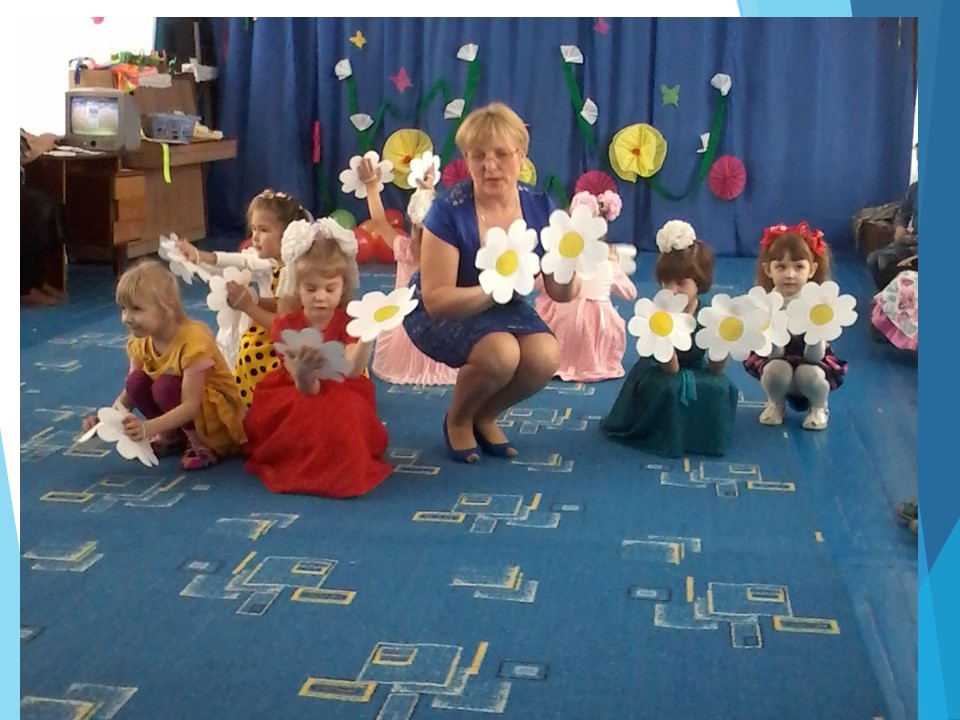 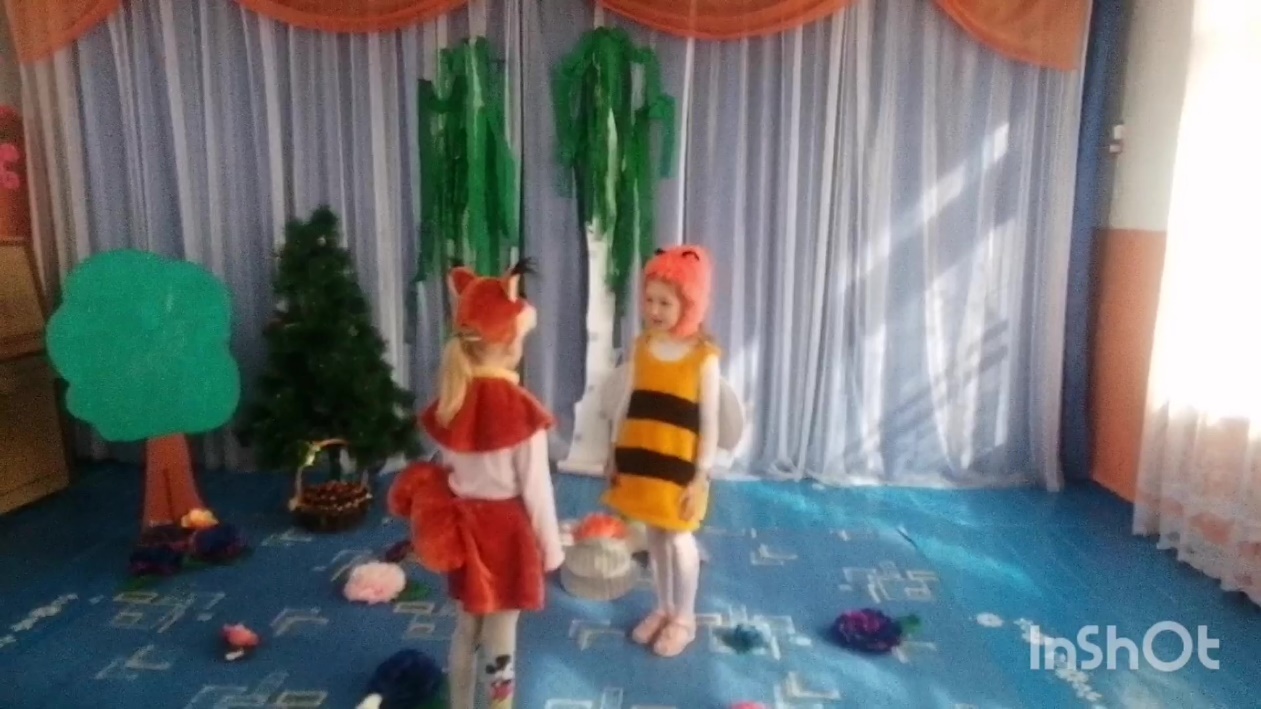 